О внесении изменений в план деятельности Управления Федеральной службы по надзору в сфере связи, информационных технологий и массовых коммуникаций по Центральному федеральному округу на 2018годНа основании приказа Управления Федеральной службы по надзору в сфере связи, информационных технологий и массовых коммуникаций по Центральному федеральному округу (далее - Управление) от 31.01.2018 № 6-смк «О внесении изменений в реестр зарегистрированных СМИ» и в связи с прекращением деятельности СМИ - Радиостанция «Радио 50» (Эл 1 - 00300) приказываю:1. Исключить мероприятие систематического наблюдения в отношении СМИ – Радиостанция «Радио 50» из раздела 3.2 «осуществление контроля за соблюдением законодательства Российской Федерации в сфере средств массовой информации» Плана деятельности Управления на 2018 год.2. Помощнику руководителя (Е.Д. Кондрашовой) в течение 3-х дней разместить информацию о внесении изменений в План деятельности Управления на 2018 год в разделе «Планирование, отчеты о деятельности» - «План деятельности» - «2018 год» на Интернет-странице Управления: 77.rkn.gov.ru.3. Контроль за исполнением настоящего приказа оставляю за собой.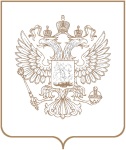 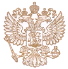 РОСКОМНАДЗОРУПРАВЛЕНИЕ ФЕДЕРАЛЬНОЙ СЛУЖБЫ ПО НАДЗОРУ В СФЕРЕ СВЯЗИ, ИНФОРМАЦИОННЫХ ТЕХНОЛОГИЙ И МАССОВЫХ КОММУНИКАЦИЙ ПО ЦЕНТРАЛЬНОМУ ФЕДЕРАЛЬНОМУ ОКРУГУПРИКАЗРОСКОМНАДЗОРУПРАВЛЕНИЕ ФЕДЕРАЛЬНОЙ СЛУЖБЫ ПО НАДЗОРУ В СФЕРЕ СВЯЗИ, ИНФОРМАЦИОННЫХ ТЕХНОЛОГИЙ И МАССОВЫХ КОММУНИКАЦИЙ ПО ЦЕНТРАЛЬНОМУ ФЕДЕРАЛЬНОМУ ОКРУГУПРИКАЗРОСКОМНАДЗОРУПРАВЛЕНИЕ ФЕДЕРАЛЬНОЙ СЛУЖБЫ ПО НАДЗОРУ В СФЕРЕ СВЯЗИ, ИНФОРМАЦИОННЫХ ТЕХНОЛОГИЙ И МАССОВЫХ КОММУНИКАЦИЙ ПО ЦЕНТРАЛЬНОМУ ФЕДЕРАЛЬНОМУ ОКРУГУПРИКАЗ№МоскваВрио руководителяТ.Ю. Халчева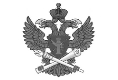 Документ подписан электронной подписью в системе электронного документооборота РоскомнадзораСВЕДЕНИЯ О СЕРТИФИКАТЕ ЭПСВЕДЕНИЯ О СЕРТИФИКАТЕ ЭПСертификатВладелецДействителен